Rozvíjaním komunikačných zručností k inklúzii žiakov z marginalizovaných rómskych komunítVýstup z dištančnej formy vzdelávania 3Vytvorenie otázok na štyri úrovne porozumeniaUkážka textu zo šlabikára:Hupsov šlabikár Lipka, 2. časť, strana 72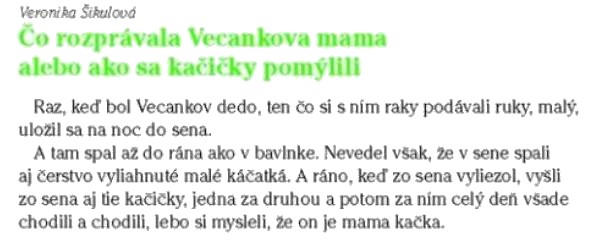 SkupinaC1VT0249PO2Meno a priezviskoLenka PodbehláText: umeleckej povahy Meno a priezvisko autora: Veronika ŠikulováNázov vybraného diela (príp. kapitoly):  Čo rozprávala Vecankova mama alebo ako sa kačičky pomýlili,Hupsov šlabikár Lipka, 2. časť, strana 72Oblasť vzdelávania/výchovy (vyučovací predmet, výchovná, diagnostická alebo poradenská činnosť)Jazyk a komunikácia, Slovenský jazyk a literatúra, 1. ročník úroveň (identifikácia)Kde spal dedo?Kto spal s dedom v sene?Čo si mysleli kačiatka o dedovi?úroveň (dedukcia)Prečo si dedo ľahol do sena?Prečo sa hovorí, že „dedo spal ako v bavlnke“?Prečo kačičky išli za dedom?úroveň (interpretácia a integrácia)Kde spávame?Máš svoju vlastnú izbu?S kým bývaš vo vašom dome?Ktoré mláďatká sa liahnu v jari?úroveň (analýza a hodnotenie)Myslíte si, že sa to mohlo stať aj v skutočnosti?Videli ste už niekedy malé kačičky? Ako vyzerajú, ako chodia?Čo by ste urobili s kačičkami, ak by ste boli na dedovom mieste?